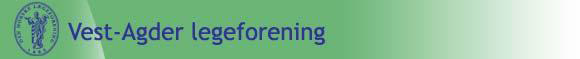 Referat styremøte VAL 28.01.15Til stede: Hans Thomassen, Arthur Halvorsen, Øystein Vidar, Anne Bendvold, Hege Høiberg, Mikkel Høiberg, Jørgen Vik, Sigurd Løvhaug, Christian Stremme, Halvard Dovland.Forfall: Anne Sissel Sørensensaksliste:Godkjenning av referat av 25.11.14 uten anmerkninger.Økonomi: grunnet overføring til kurskomiteen går VAL ut av 2014 med et underskudd på 110-115.000. Visjoner – arbeide neste 6. mdr.  Mulige emner, også til styretur: Samhandlingsreform / Sykehusplan 2030 / samarbeid – ”unødvendige innleggelser” - god informasjon videre / legers arbeidsmiljø ift. arbeidsmiljøloven / faste stilling for LIS / kjernejournal / kurskomiteenKurskomiteen – tiltak ift. forventet underskudd. Anne har nå fått tilbakemelding fra Legeforeningen hvorav det entydig framgår at kurskomiteen står fritt for å fastsette egenandel for deltakere, så lenge at man samtidig ikke søker underskuddsdekning for kurset. Kurskomiteen vil bli advisert om dette og bedt om å benytte de tilgjengelige midler for å sikre nullbalanse fremadrettet. Osteometrisaken –  enda ikke noe svar fra departementet. Røntgensenteret har ikke tenkt seg å kjøpe ny DXA maskin, på revmatologisk avd. planlegger man kveldspoliklinikk for å ta unna ekstra osteodensitometrier. Planlagt oppstart februar.  Styremøte: 03.03 (Jørgen Vik, Dronningensgate 81), 12.05. (Sigurd Løvhaug, Vanse), 16.06 (Hans Thomassen, Urologen SSK), årsmøte 20.08 – Strandpromenaden? Etikk og valg i behandlingssituasjoner. Hva skjer når leger gjør feil? – Terje Mesel. Hans Thomassen snakker med Terje Mesel angående muligheten. Festlig innslag?     Henvendelse fra studenthelsetjenesten UiA – videresendes til Anton Rodahl mhp. innlegg i Praksisnytt så alle fastleger kan informeres om de spesielle forhold rundt studenthelsetjenestenMikkel Høiberg